系统收发器方案简述需要定制一个接收器，接收发射器发射出来的信息。发射器的收发机是半双工不对称通信方式。系统示意图如下：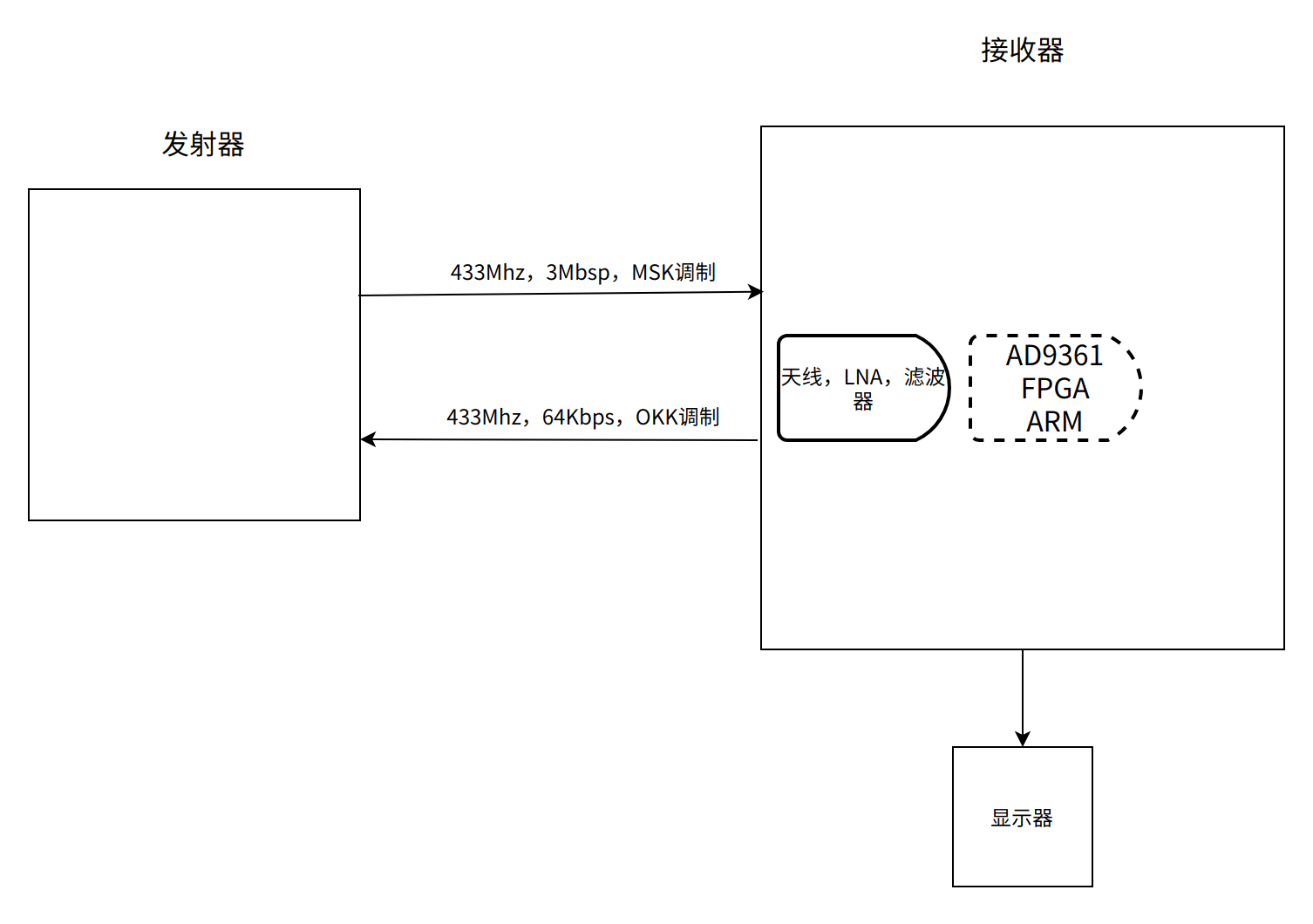 发射端信息发射机频率：432Mhz（可设置为404Mhz-432Mhz，梯度4Mhz）原始码率：3Mbps（峰值，平均速率能到2Mbps）发射机调试方式：MSK接收机调试方式：OOK编码：CRC校验码、Reed Solomon编码 扰码 4B5B编解码（编码方式详细看数据手册）通信数据包结构：详细看数据手册第五章发射端要求接收端整体要求序号需求简述细节验收结果1根据datasheet设计硬件电路电路符合datasheet中的设计要求。功耗、射频功率要符合数据手册的要求2根据datasheet设计配置程序1.能将摄像头拍摄到的图片发射出去（验收时以接收端接收结果为验收标准）3名称需求简述细节验收结果功耗整体功耗：3W使用4.2V锂电池供电，电流不得超过800mA使用电流实测结构电路板尺寸尽量做小，（不包含天线）：不超过 10cm*20cm尺子实测结构接收天线数量：2路接收天线使用2路，确保多个方向都能保持方向的一致性实测阶段一采用AD936x+FPGA+ARM在已有的AD9361和ZC706板（后期换为ZCU102）上，验证接收数据是否正确通过显示器看实时拍摄的图片阶段一显示器显示图像将接收的图像显示到显示器上通过显示器看实时拍摄的图片阶段二前端采用LNA和晶体滤波器提升灵敏度灵敏度提升到-90dBm设备实测（灵敏度可能无法做到-100dBm，-100dBm接近理论极限值且与FEC使用等等密切相关。实际-90dBm左右效果已经不错，蓝牙同等带宽约-80dBm）阶段二接小屏幕提供一个小屏幕接口，3-5寸。能够替代HDMI显示图像。阶段一的HDMI的接口保留实测阶段二移交设计文件移交全部源码和硬件电路设计给甲方实测阶段三项目跟踪甲方验收后，有三个月的测试时间。期间如果遇到技术上的问题，乙方提供必要的技术支持。如果需要现场支持，差旅费由甲方提供。三个月到期支付最后尾款